DECLARACIÓN JURADALos Autores declaramos bajo juramento que el trabajo titulado:     Colocar título aquíes propiedad de los autores e inédito y no ha sido publicado, ni está en proceso de publicación en otra revista en forma parcial o total, y que no lo presentará posteriormente a ninguna otra revista a menos que el autor reciba una comunicación por escrito del Comité Editorial de la Revista de Neuro-Psiquiatría indicando que el mismo no será publicado en nuestra Revista.Asimismo, aceptamos que de ser el manuscrito aceptado para publicación, los derechos de edición, patrimoniales y publicación  pertenecerán a la Revista de Neuro-Psiquiatría.Autores:Apellidos y Nombres			(Nº de Documento de Identidad)    		FirmaEl que suscribe, .............................................. en su carácter de investigador principal, asume la responsabilidad total del trabajo presentado y afirma que los datos consignados en esta declaración jurada son correctos y responden a la realidad del mismo...................................................    .................................................     .....................................           Firma 					Lugar 				 FechaAv. Honorio Delgado 430 Urb. Ingeniería San Martín de PorresTel. 319-0000 anexo 2350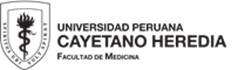    Revista de   Neuro - Psiquiatría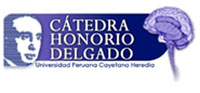 